(Large Print)Springfield Presbyterian Church (USA)7300 Spout Hill Road, Sykesville, MD 21784    410-795-6152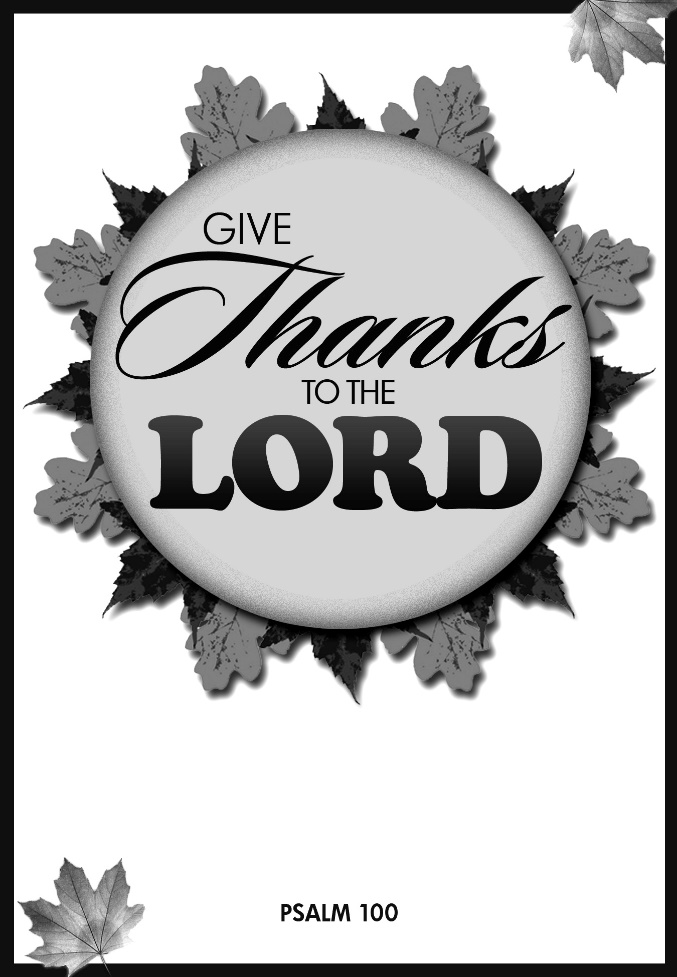 June 19, 2022 - 10:30 am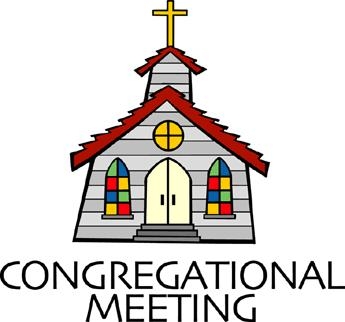 WELCOME VISITORS!We're glad you are here! Cards at the ends of each pew are for you to fill out and drop in the Offering Plate.  Please let us know you are visiting, and join us for refreshments and fellowship following the service. The Sanctuary has an induction loop system to assist the hearing impaired. The system will also work on the telephone setting of hearing aids. Springfield Presbyterian Church is rooted in the gospel of Jesus Christ, led by the Holy Spirit, and called to loving relationships through vibrant worship and service. Valuing all people, we are committed to developing disciples and fostering stewardship.PREPARATION FOR THE WORD(* those who are able are invited to stand)PRELUDE          GATHERING OF THE PEOPLEThe Lord be with you!   And also with you!	(Greeting)LIGHTING THE CHRIST CANDLELeader:  Whenever we light this candle we proclaim:People:  Christ is the Light of the world and the center of our lives.CALL TO WORSHIP	Leader: To be united in Christ is a blessing,People: But it is also a challenge.Leader: This Christian life requires us to be vulnerable,People: To find unity and engage in healthy conversations,Leader: To look at Christ and ask where Christ is calling us today.People: To be a Christian is not an easy calling.Leader: Yet Christ never promised easy. Christ promises us life,People: He promises us comfort and peace amid strife,Leader: He leads us with love to a better future.People: He asks for us to bring our whole selves.Leader: So today we do just that, as we come to worship our Holy God.People: Let us worship our God together!* HYMN 	I Greet Thee, Who My Sure Redeemer Art   	GTG #624I greet thee, who my sure Redeemer art,
my only trust and Savior of my heart,
who pain didst undergo for my poor sake;
I pray thee from our hearts all cares to take.Thou art the King of mercy and of grace,
reigning omnipotent in every place:
so come, O King, and our whole being sway;
shine on us with the light of thy pure day.Thou art the life, by which alone we live,
and all our substance and our strength receive;
sustain us by thy faith and by thy power,
and give us strength in every trying hour.Thou hast the true and perfect gentleness;
no harshness hast thou and no bitterness.
O grant to us the grace we find in thee,
that we may dwell in perfect unity.Our hope is in no other save in thee;
our faith is built upon thy promise free;
Lord, give us peace, and make us calm and sure,
that in thy strength we evermore endure.CALL TO CONFESSIONLeader: Our Word today will tell us that we are united in diversity with Christ and that we are called to follow Christ to the ends of the earth. Yet we know the divisions in this world and in our community and the words are beautiful but living it out seems like more than our hearts and minds can bear. Yet you are giving us a holy nudge; a holy nudge to change direction, even when that’s hard, even when it’s a challenge. Let us come before the God who loves us and recognize our sin and seek to be changed for better. Come, pray with me:PRAYER OF CONFESSIONGenerous and Loving God, your Word remains the same, yet we let your message be lost in translation. We seek friendship with those of similar minds but turn our heads at folks who are at odds with our views. We look at the life of Christ as an example and promise to live out that example, but when the going gets rough, we step aside. God, you both bless and challenge us with a call to be different from others and at times we have failed to align with your Word. Today, we ask that you forgive us and that you renew us to be a better mirror of your Word in our world today. Amen.SILENT PRAYERS OF CONFESSION	RESPONSE 	 The Woman Hiding in the Crowd	  	Tune #178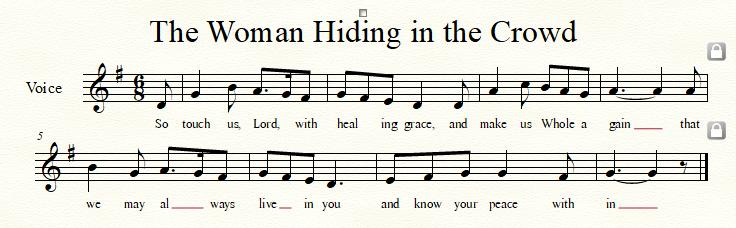 WORDS OF ASSURANCE    	Leader: The God of love and mercy does not fail when we bring our sin before God. We are forgiven.People: We celebrate that forgiveness, given in freedom and grace, and seek to live into the promises we have made. Amen.* MUSICAL RESPONSE OF PRAISE	  O My Soul, Bless Your Redeemer	Bless your Maker, all you creatures, ever under God’s control,	All throughout God’s vast dominion; bless the Lord of all, my soul!* THE PEACE      The peace of Christ be with you!  And also with you!			(You may greet those around you.)* RESPONSE                        Here I Am, Lord    	Here I am, Lord, Is it I, Lord? I have heard you calling in the night.	I will go, Lord, if you lead me. I will hold your people in my heart.THE PROCLAMATION OF THE WORDPRAYER OF ILLUMINATION   Generous God, guide our hearts and minds today as we listen to your Holy Word. Help us to find the ways that your words speak to us today and let us not remain unchanged. Amen.FIRST SCRIPTURE LESSON	Psalm 1001 Make a joyful noise to the Lord, all the earth. 2 Worship the Lord with gladness; come into his presence with singing. 3 Know that the Lord is God. It is he that made us, and we are his; we are his people, and the sheep of his pasture. 4 Enter his gates with thanksgiving, and his courts with praise. Give thanks to him, bless his name. 5 For the Lord is good; his steadfast love endures for ever, and his faithfulness to all generations. SECOND SCRIPTURE LESSON		Galatians 3:23-2923Now before faith came, we were imprisoned and guarded under the law until faith would be revealed. 24Therefore the law was our disciplinarian until Christ came, so that we might be justified by faith. 25But now that faith has come, we are no longer subject to a disciplinarian, 26for in Christ Jesus you are all children of God through faith. 27As many of you as were baptized into Christ have clothed yourselves with Christ. 28There is no longer Jew or Greek, there is no longer slave or free, there is no longer male and female; for all of you are one in Christ Jesus. 29And if you belong to Christ, then you are Abraham’s offspring, heirs according to the promise.Leader:  Hear what the Spirit is saying to the Church.			All:  Thanks be to God.SERMON    		A Holy Nudge		   Rev. Becca Crate-Price THE RESPONSE TO THE WORD* HYMN		God of Great and God of Small		GTG #19God of great and God of small, God of one and God of all,God of weak and God of strong, God to whom all things belong,Refrain:Alleluia, alleluia, praise be to your name.God of land and sky and sea, God of life and destiny,God of never-ending power, yet beside me every hour [Refrain]God of silence, God of sound, God by whom the lost are found, God of day and darkest night, God whose love turns wrong to right [Refrain]God of heaven and God of earth, God of death and God of birth, God of now and days before, God who reigns forever more [Refrain]PASTORAL PRAYER AND THE LORD’S PRAYEROFFERTORY	   Time and Talents TimeSONG OF THANKS    As Those of Old Their Firstfruits Brought  #712In gratitude and humble trust we bring our best today, to serve your cause and share your love with all along life’s way. O God who gave yourself to us in Jesus Christ your Son, help us to give ourselves each day until life’s work is done.PRAYER OF DEDICATION* HYMN			For the Fruit of All Creation		GTG #36For the fruit of all creation, thanks be to God.
For the gifts to every nation, thanks be to God.
For the plowing, sowing, reaping, silent growth while we are sleeping,
Future needs in earth's safekeeping, thanks be to God.In the just reward of labor, God's will be done.
In the help we give our neighbor, God's will be done.
In our worldwide task of caring for the hungry and despairing,
In the harvests we are sharing, God's will be done.For the harvests of the Spirit, thanks be to God.
For the good we all inherit, thanks be to God.
For the wonders that astound us, for the truths that still confound us,
Most of all that love has found us, thanks be to God.* CHARGE AND BENEDICTION	Leader: We have heard the holy nudge,People: To live as Christ’s example in our world.Leader: We have heard the holy nudge,People: To unity rather than division.Leader: We have heard the holy nudge,People: To have this nudge change our lives.Leader: With faith and resiliency,People: We now go out to live our life in light of God’s nudge and the words shared today. Amen.* UNISON AMEN	POSTLUDE	  Sunday June 26, 2022 Lectionary1 Kings 19:15-16, 19-21; Psalm 16; Galatians 5:1, 13-25; Luke 9:51-62Assisting in Worship:    We appreciate those who serve:					Today 6/19				Next Week 6/26Sunday Opener 		Ron Holmes				Bob RogersUshers/Greeters	Steve & Donna			Sharon Pappas &	Mazer					Tim OatesLay Leader			Max Carroll				Bob StepplingHappy Birthday!			June 22 – Tim Oates						June 24 – Leah HalvorsonAnnouncementsLost & Found: If anyone lost a little pearl earring, please see Donna Mazer. It was found in the Noisy Offering bucket!Mask Update: Due to the uptick in COVID-19 cases, the Session has decided to strongly encourage masking and social distancing. Though it is not a mandate, we seek to love one another by keeping each other as safe as possible. Thank you for your help in this endeavor.Pastor-Parish Committee: The Pastor-Parish Committee invites you to share your concerns, suggestions, and gratitude. We have a form in the Narthex and a lock-box that we will open weekly and we ask that you share your name and be specific. We look forward to reading your comments so that we can continue to grow into the body of Christ.Sunday School is back! On the 1st and 3rd Sundays of the month, we will be offering Sunday School! See Pastor Becca for details…Springfield Membership: Are you interested in finding out more about our faith community and becoming a member? We would love to answer any questions you have. Please contact Pastor Becca at springfieldpastor@gmail.com for more information.Congregational Care / Mission & Outreach: Do you know of a member or friend of our church family who is ill, needs prayers, would like call, a visit or a card, or might benefit from meal train?  If so, please contact the Church Office (410-795-6152), Cathy Marsh (410-549-6916) or Diana Steppling (862-266-2242). Fellowship Help Needed: If you are interested in helping with Fellowship, please contact Barbara Cornell (240-308-0035).  A sign-up sheet will also be available.Today:	Sunday June 19 – Happy Father’s Day!		10:30 am	Worship		11:30 am	FellowshipLooking Ahead:	Sunday June 26		10:30 am	Worship		11:30 am	FellowshipOffice Hours: Tuesday, Wednesday & Friday